REQUEST FOR SUPPORTThis template affords all ATI member countries an opportunity to put forward their current offer for support. The aim is to enhance the matching of needs for support with support available within the ATI members. Please note: This template is for use only by ATI members and is to be submitted by the ATI focal point.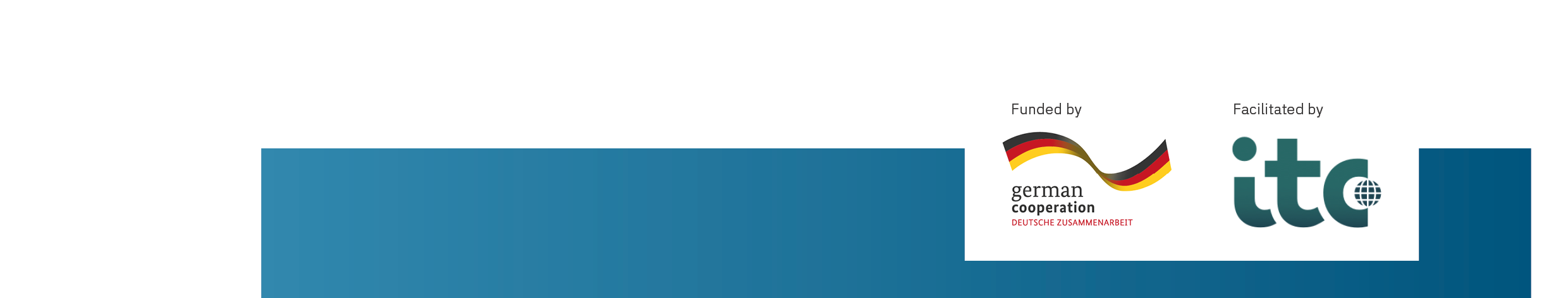 1. Administrative information1. Administrative informationATI member Agency/institution requesting support Name and contact informationType of support requested(Please select applicable type(s) of support requested) Financial assistance Study visits Technical assistance Training  Other 
(Please specify)  ________________________________2.  Summary of the request2.  Summary of the request(Please provide a description of the requested support in less than 200 words.)(Please provide a description of the requested support in less than 200 words.)3. Duration and finance3. Duration and finance(Where possible, please provide specific calculations, including e.g. estimates for labour, hardware, software, other capital expenses, travel etc.)(Where possible, please provide specific calculations, including e.g. estimates for labour, hardware, software, other capital expenses, travel etc.)3. Benefits3. Benefits(Specify some of the benefits that are expected from the implementation of your requested support.)(Specify some of the benefits that are expected from the implementation of your requested support.)4. List activities needed to be carried out in implementing your requested support  4. List activities needed to be carried out in implementing your requested support  (In implementation order, list specific activities to be carried out under the requested support.)  (In implementation order, list specific activities to be carried out under the requested support.)  5. Linkage to needs assessment or strategic plan?5. Linkage to needs assessment or strategic plan?(Specify how the requested support is embedded in a needs assessment or in the strategic plan/MTRS of the revenue authority.)(Specify how the requested support is embedded in a needs assessment or in the strategic plan/MTRS of the revenue authority.)6. Sustainability6. Sustainability(Describe what measures are being put in place to ensure sustainability of the project benefits after the funding ends.) (Describe what measures are being put in place to ensure sustainability of the project benefits after the funding ends.) 7. Risks and mitigation7. Risks and mitigation(List possible implementation risks or challenges as well as proposed risk mitigation strategies.)(List possible implementation risks or challenges as well as proposed risk mitigation strategies.)8. Current Donors supporting your Institution8. Current Donors supporting your Institution(Provide information on (i) other donors that are currently supporting your institution and (ii) whether your institution has already sought funding for this request from anyone else (e.g. government, other donors etc.), including the status of that request.)(Provide information on (i) other donors that are currently supporting your institution and (ii) whether your institution has already sought funding for this request from anyone else (e.g. government, other donors etc.), including the status of that request.)9. Other Information9. Other Information(Add any other information relevant for the request for support.)(Add any other information relevant for the request for support.)